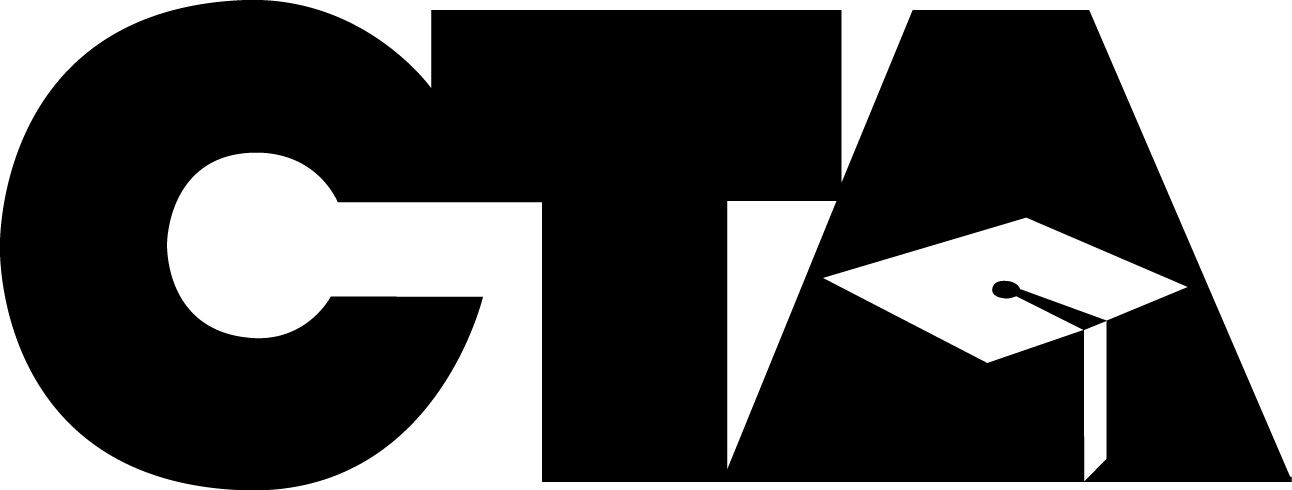 Quick LinksFor LeadersResource CenterChapter Operations (Budgets, Elections, Bylaws)  		Organization Documents  (Org. Handbook, Annual Report, Strategic Plan, Presidents Handbook)	Forms Center 	COVID-19 Bargaining & Legal Advice Member Recruitment & Engagement MaterialsOrganizing & Bargaining TrainingsCampaign 2020 ToolkitMember Benefits ResourcesSocial Media DirectoryFor MembersAbout CTA Mission   |   History    |    Leadership    |    Location & Offices     |      State CouncilBenefits of MembershipConferences & Trainings     |     Scholarships & Grants     |    CTA Member Benefits     Legal Representation     |     Financial Advice     |     Social Justice Resources    COVID-19 Resources & Facebook GroupConnect to CTA & Fellow MembersWebsites: CTA    |   CTA Member Benefits    |    CTA Invest     |     NEA     |     NEA Member Benefits Social Media: Facebook     |      Twitter     |     Instagram     |     Pinterest     |     YouTubeOther: NEA edCommunitiesFor New Teachers					Guide for New Educators     |    School Me Podcast      |     What I Wish I had Known